RÉSUMÉ    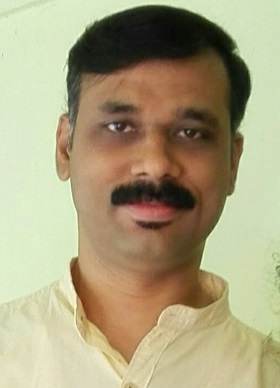 DEEPAK B.												DakshinaNjakkanal POKrishnapuram, Alappuzha (Dist)KERALA - 690533Mob# 9645 660255 / 9061 230119e-mail:  deepakdakshina@gmail.com                                       CAREER OBJECTIVE	To acquire and gain more knowledge and refine myself through interpersonal alliance within and outside the organization, and support the firm to achieve its organization goals.PROFESSIONAL EXPERIENCE	Around 15 years of experience as a Medical Transcriptionist/ Proofreader in various organizations with exposure to different medical specialties including Cardiology, Pulmonology, Gastroenterology, Urology, Neurology, Radiology & Oncology, OB/GYN, Urgent Care/ER, etc.	Three years of experience as an HR Assistant/Computer Operator at Videocon Appliances Ltd, Aurangabad, Maharashtra.QUALIFICATIONS	Medical Transcription Course (Mapro Transoft, Pune, Maharashtra)	T.H.S.L.C.  (Technical Education Department, Kerala)	Diploma in Computer Applications, NICT, Kollam.	D.B.A. (Diploma in Business Administration), AIIMS, Chennai PERSONAL PROFILE	Date of Birth			:	25/05/1975	Father’s Name		:	K. Bhaskaran	Marital Status		:	MarriedLINGUISTIC ABILITY:  Malayalam, English, HindiINTEREST/HOBBIES:  Reading, Music, Movies, Social work.